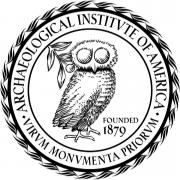 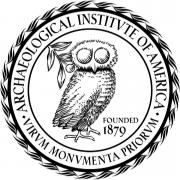 Fall 2014 Lecture ProgramAll AIA lectures are co-sponsored by the Departments of History, Classics, and the School of Anthropology.  They are free and open to the public.Reception with light refreshments and snacks.Thursday, September 25Haury 2165:30 p.m.Dr. Mary Stiner, University of ArizonaFinding a Common Bandwidth: Causes of Convergence and Diversity in Paleolithic BeadsThursday, October 23Haury 2165:30 p.m.Dr. Laurie Rush, Fort Drum, New YorkProtecting the Past to Secure the FutureThursday, November 6Old Main Silver and Sage Room9:00a.m.-5:00p.m.As the Wheel Turns: A Colloquium on Potters’ Communities in Ancient Greece and the MediterraneanOrganizer: Prof. Eleni HasakiThursday, November 13Bannister 1005:30 p.m.Dr. Kara Cooney, UCLAHatshepsut: How Woman Ascended the Throne of Ancient Egypt